					Опросный лист по  претворению в жизнь  ППМИ на х.Чайкино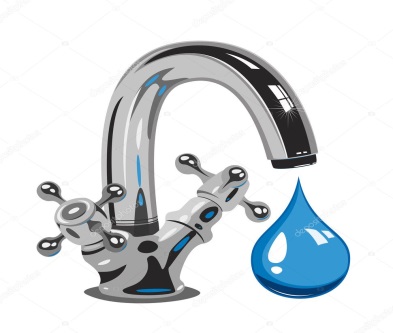 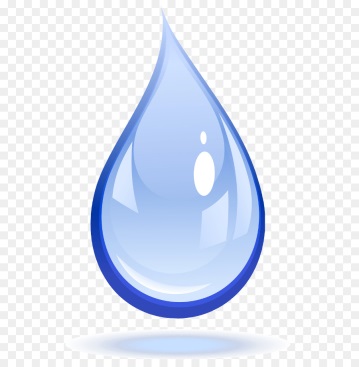 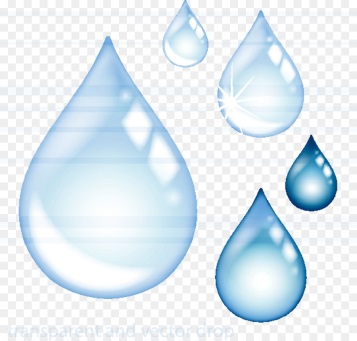                                     Внимательно прочитайте вопросы и обведите тот вариант ответа,                                                                                   который больше всего соответствует Вашему мнению.                                                                            Если в предложенном списке нет подходящего ответа, напишите свой вариант.                                                                                   Сперва просим Вас сообщить некоторые сведения о себе:                                                                                   1. Ваш пол: 1. Мужской; 2. Женский                                                                                   2. Ваш возраст (лет)  18 – 24,   25 – 35,   36 – 50,   51 – 60,   свыше 60                                                                                   3. Фамилия имя отчество_________________________________________	Какую проблему считаете более актуальной:Водообеспечение  хутора   ____________________________                           Благоустройство                ___________________________Другое                                   ____________________________	Готовность принять участие   вклад денежными средствами  на претворение в жизнь выбранного проектанеоплачиваемой работой на претворение в жизнь выбранного проектавыделение  индивидуальной  техники  на претворение в жизнь выбранного проекта